St. Linus FTC10th Annual Adult Co-Ed Volleyball TournamentSaturday, April 21st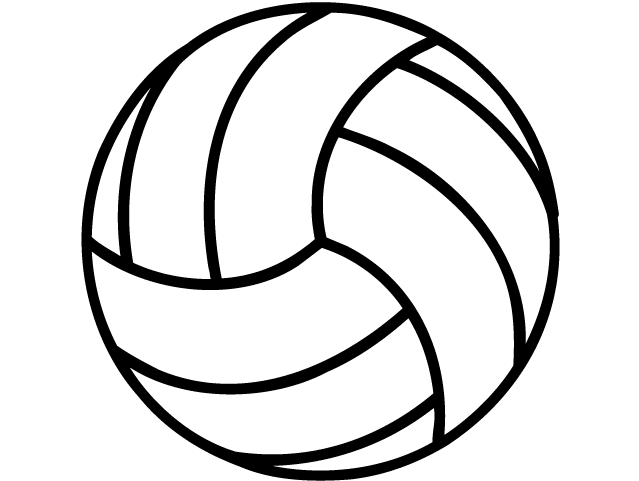 Richards High School10601 Central AveOak Lawn IL 60453Start time 4pmAll Levels of Experience Welcome Two divisions: Semi-Competitive and RecreationalSign-up as a team or as an individual and we will assign you to a teamCost: $20 per player Checks payable to St. Linus FTC or online at https://www.eventbrite.com/e/10th-annual-adult-co-ed-volleyball-tournament-tickets-42755765646 (CC processing fee applies)Return registration form (attached) with payment to: St. Linus School (10400 Lawler Ave., Oak Lawn, IL 60453)or St. Linus Rectory (10300 Lawler Ave., Oak Lawn, IL 60453)by Monday April 16, 2018For questions, contact: Amanda Morrell (708)738-1909Or email: StLinusFTC@gmail.com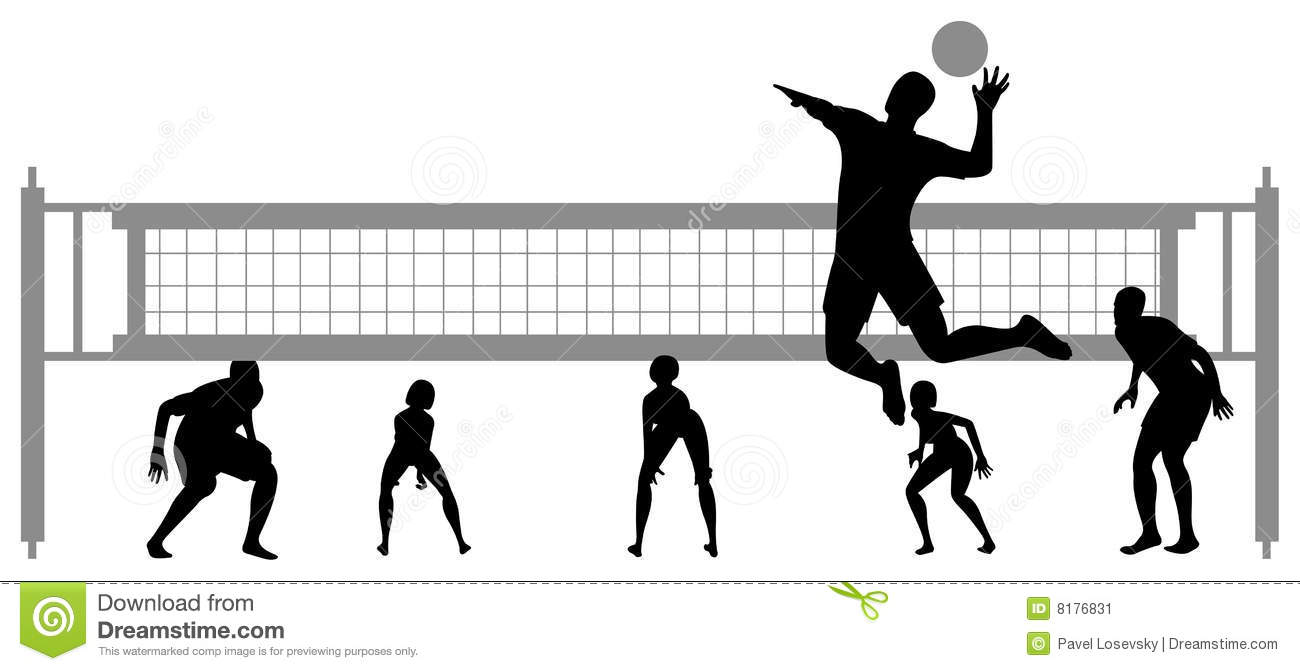 